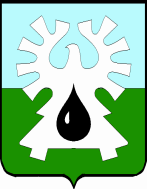 ГОРОДСКОЙ ОКРУГ УРАЙ    ХАНТЫ-МАНСИЙСКОГО АВТОНОМНОГО ОКРУГА - ЮГРЫ                                           ДУМА ГОРОДА УРАЙ           РЕШЕНИЕ от 24 июня 2021 года                                                                             № 54             О внесении изменений           в Положение о Контрольно-счетной палате города УрайРассмотрев представленный прокурором города Урай проект решения Думы города Урай «О внесении изменений в Положение о Контрольно-счетной палате города Урай», в соответствии с Федеральным законом от 07.02.2011 № 6-ФЗ «Об общих принципах организации и деятельности контрольно-счетных органов субъектов Российской Федерации и муниципальных образований», Дума города Урай решила:1. Внести в Положение о Контрольно-счетной палате города Урай, утвержденное решением Думы города Урай от 15.03.2012 №19 (далее - Положение),  следующие изменения:а) пункт 3 части 5 статьи 7 Положения изложить  в следующей редакции:«3) прекращения гражданства Российской Федерации или наличия гражданства (подданства) иностранного государства либо вида на жительство или иного документа, подтверждающего право на постоянное проживание гражданина Российской Федерации на территории иностранного государства;»;б) часть 5 статьи 7 Положения дополнить пунктом 8 следующего содержания:«8) выявления обстоятельств, предусмотренных частями 4-6  статьи 7 Федерального закона от 07.02.2011 №6-ФЗ «Об общих принципах организации и деятельности контрольно-счетных органов субъектов Российской Федерации и муниципальных образований».».2. Настоящее решение вступает в силу после его официального опубликования.3. Опубликовать настоящее решение в газете «Знамя» и разместить на официальном органов местного самоуправления города Урай в информационно-телекоммуникационной сети «Интернет».Председатель Думы города Урай                 Глава города Урай_______________Г.П. Александрова______________ Т. Р. Закирзянов25 июня 2021  года